This is a Title (Capitalised Initial Letters):
Subtitle if present not capitalisedThis is the abstract. This is the abstract. This is the abstract. This is the abstract. This is the abstract. This is the abstract. This is the abstract.These are the keywords. These are the keywords. These are the keywords. (Separated by full stops.)1. IntroductionThis is the body text. This is the body text. This is the body text. This is the body text.Please use the following citation style (Surname YYYY) where YYYY is year of publication, e.g. (Cameron 2007). Multiple citations can be consolidated into one pair of “()”, for example: (Cameron 2007, Another 2011). A citation at the beginning of a sentence should appear in the form Surname (YYYY), e.g., “Cameron (2007) proposed …”.To cite a reference with multiple authors: use “,” to separate the surnames and “&” between the last pair of surnames. For example: (Dunn, Bowen & Ng 2011) and (Dunn & Bowen 2010). For publications with more than 3 authors, please use “et al.” after the first author. For example: (Duckworth et al. 2011).When there is more than one reference by the same author(s) in the same year, suffix “a”, “b”, “c”, etc., to the year. For example, (Rosen 1981a) and (Rosen 1981b),Please do not use footnotes or endnotes.2. this is a heading 1This is the body text. This is the body text. This is the body text. This is the body text. This is the body text. This is the body text. This is the body text. This is the body text. This is the body text. This is the body text. This is the body text. This is the body text. This is the body text. This is the body text. This is the body text. This is the body text. This is the body text.This is the body text. This is the body text. This is the body text. This is the body text. This is the body text. This is the body text. This is the body text. This is the body text. This is the body text. This is the body text. This is the body text. This is the body text. This is the body text. This is the body text. This is the body text. This is the body text. This is the body text. This is the body text. This is the body text. This is the body text.This is the body text. This is the body text. This is the body text. This is the body text. This is the body text. This is the body text. This is the body text. This is the body text. This is the body text. This is the body text. This is the body text.This is the body text. This is the body text. This is the body text. This is the body text. This is the body text. This is the body text. This is the body text.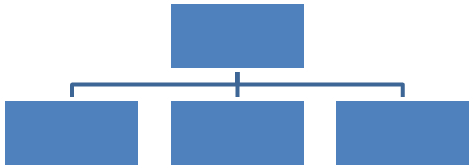 Figure 1: This is a legend. Caption to go below figureThis is the body text. This is the body text. This is the body text. This is the body text. This is the body text. This is the body text. This is the body text. This is the body text. This is the body text. This is the body text. This is the body text. This is the body text.2.1 This is a heading 2This is the body text. This is the body text. This is the body text. This is the body text. This is the body text. This is the body text. This is the body text. This is the body text. This is the body text. This is the body text. This is the body text. This is the body text. This is the body text. This is the body text. This is the body text. This is the body text. This is the body text. This is the body text. This is the body text. This is the body text. This is the body text. This is the body text. This is the body text. This is the body text. This is the body text. This is the body text. This is the body text. This is the body text. This is the body text. This is the body text. This is the body text. This is the body text. This is the body text. This is the body text. This is the body text. This is the body text.Table 1: This is a legend. Caption to go above table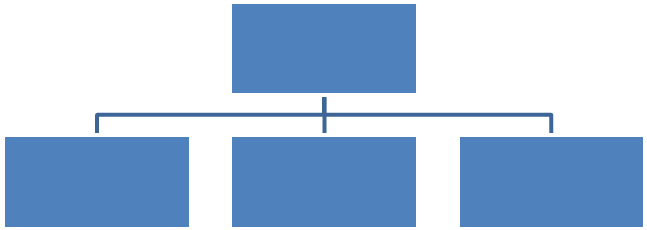 Figure 2: This is a legend. Caption to go below figureThis is the body text. This is the body text. This is the body text. This is the body text. This is the body text.2.1.1. This is a heading 3This is the body text. This is the body text. This is the body text. This is the body text. This is the body text. This is the body text. This is the body text. This is the body text. This is the body text. This is the body text. This is the body text. This is the body text. This is the body text. This is the body text. This is the body text. This is the body text.This is a quotation. This is a quotation. This is a quotation. This is a quotation. This is a quotation. This is a quotation.This is the body text. This is the body text. This is the body text. This is the body text. This is the body text. This is the body text. This is the body text.2.1.1.1. This is a heading 4This is the body text. This is the body text. This is the body text. This is the body text. This is the body text. This is the body text. This is the body text. This is the body text:This is a bulleted list.This is a bulleted list.This is a bulleted list.This is a bulleted list.This is the body text. This is the body text. This is the body text. This is the body text. This is the body text. This is the body text. This is the body text. This is the body text. This is the body text. This is the body text. This is the body text. This is the body text. This is the body text. This is the body text. This is the body text. This is the body text. This is the body text.This is the body text. This is the body text. This is the body text. This is the body text. This is the body text. This is the body text. This is the body text. This is the body text. This is the body text. This is the body text. This is the body text. This is the body text. This is the body text. This is the body text. This is the body text. This is the body text. This is the body text. This is the body text. This is the body text. This is the body text.This is the body text. This is the body text. This is the body text. This is the body text. This is the body text. This is the body text. This is the body text. This is the body text. This is the body text. This is the body text. This is the body text. This is the body text.This is the body text. This is the body text. This is the body text. This is the body text. This is the body text. This is the body text. This is the body text. This is the body text. This is the body text. This is the body text. This is the body text. This is the body text. This is the body text. This is the body text. This is the body text. This is the body text. This is the body text. This is the body text. This is the body text. This is the body text. This is the body text.This is the body text. This is the body text. This is the body text. This is the body text. This is the body text. This is the body text. This is the body text. This is the body text. This is the body text. This is the body text. This is the body text. This is the body text. This is the body text. This is the body text:This is a list, note the hanging indent. This is a list, note the hanging indent. This is a list, note the hanging indent. This is a list, note the hanging indent. This is a list, note the hanging indent. This is a list, note the hanging indent.This is a list, note the hanging indent. This is a list, note the hanging indent. This is a list, note the hanging indent. This is a list, note the hanging indent. This is a list, note the hanging indent. This is a list, note the hanging indent.This is a sublist, note the use of (a), (b), (c).This is a sublist, note the use of (a), (b), (c).This is a sublist, note the use of (a), (b), (c).This is a list, note the hanging indent. This is a list, note the hanging indent. This is a list, note the hanging indent. This is a list, note the hanging indent. This is a list, note the hanging indent. This is a list, note the hanging indent.This is a list, note the hanging indent. This is a list, note the hanging indent. This is a list, note the hanging indent. This is a list, note the hanging indent. This is a list, note the hanging indent. This is a list, note the hanging indent.This is the body text. This is the body text. This is the body text. This is the body text. This is the body text. This is the body text. This is the body text. This is the body text. This is the body text. This is the body text. This is the body text. This is the body text. This is the body text. This is the body text. This is the body text. This is the body text. This is the body text. This is the body text. This is the body text. This is the body text. This is the body text. This is the body text. This is the body text. This is the body text. This is the body text. This is the body text. This is the body text.Note the level columns on last page.This is the body text. This is the body text. This is the body text. This is the body text. This is the body text. This is the body text. This is the body text. This is the body text.This is the body text. This is the body text. This is the body text. This is the body text. This is the body text. This is the body text. This is the body text. This is the body text. This is the body text. This is the body text. This is the body text. This is the body text. This is the body text. This is the body text. This is the body text. This is the body text. This is the body text. This is the body text. This is the body text. This is the body text. This is the body text. This is the body text. This is the body text. This is the body text. This is the body text. This is the body text. This is the body text. This is the body text. This is the body text.3. References(Alphabetical order by surname, no subheadings.)Journal article: Author’s surname, Author’s initial. (Year of publication) Title of paper. Title of journal, volume number, page numbers.Book: Author’s surname, author’s initial. (Year of publication) Title of book. Publisher, publisher location.Chapter: Author’s surname, author’s initial. (Year of publication) Title of chapter. In editors (eds.), Title of book. Publisher, publisher location.Conference: Author’s surname, author’s initial. (Year of publication) Title of paper. Title of Conference, conference location, conference date, page numbers. Publisher, publisher location.Technical documents: Document number (Year of publication) Document title. Publisher, publisher location.Internet source: Author’s surname, author’s initial (where applicable). (Year of publication) Title of source. URL (retrieved date).Examples:Journal article:Duckworth, A., Grant, H., Loew, B., Oettingen, G., and Gollwitzer, P. M. (2011) Self-regulation strategies improve self-discipline in adolescents: benefits of mental contrasting and implementation intentions. Educational Psychology: An International Journal of Experimental Educational Psychology, 31(1), pp.17–26.Book:Rosen, P. (1972) Narrative, Apparatus, Ideology: A Film Theory Reader. Columbia University Press, New York.Chapter:Cameron, F. (2007) Beyond the Cult of the Replicant – Museums and Historical Digital Objects: Traditional Concerns, New Discourses. In Cameron, F. & Kenderdine, S. (eds.). Theorizing Digital Cultural Heritage, The MIT Press, Cambridge, MA.Conference:Darian-Smith, K., Lewi, H., Pearce, P., and Smith, W. (2010) Re-connecting visual content to place in a mobile guide for the Shrine of Remembrance. Electronic Visualisation and the Arts (EVA 2010), London, UK, 5–7 July 2010, 347–354. BCS, London.Internet resource:RTIViewer. http://www.c-hi.org/learn/learn_RTIviewer_download.html (retrieved 25 February 2019).1st Author’s name (no title please)2nd Author’s name (no title please)3rd Author’s name (no title please)Author’s affiliation (no position)Author’s affiliation (no position)Author’s affiliation (no position)Authors’ addressAuthors’ addressAuthors’ addressauthor’s email addressauthor’s email addressauthor’s email addressTable column headingTable column headingTable column headingTable column headingTable column headingSubheadingSubheadingSubheadingTextTextTextText1234123412341234